Решение № 89 от 27 сентября 2016 г. Об итогах весенней призывной кампании и задачах на осенний призыв 2016 года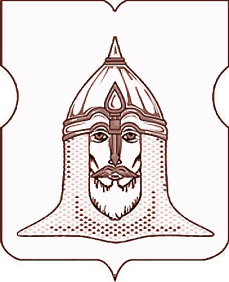 СОВЕТ ДЕПУТАТОВМУНИЦИПАЛЬНОГО ОКРУГА ГОЛОВИНСКИЙРЕШЕНИЕ 27 сентября 2016 года № 89Об итогах весенней призывной кампании и задачах на осенний призыв 2016 года            На основании части 6 статьи 1 Федерального закона от 28 марта 1998 года № 53-ФЗ «О воинской обязанности и военной службе», согласно пункту 19 части 1 статьи 8 Закона города Москвы от 6 ноября 2002 года № 56 «Об организации местного самоуправления в городе Москве», согласно подпункту «г» пункта 17 части 2 статьи 5 Устава муниципального округа Головинский, принимая во внимание информацию председателя Призывной комиссии Головинского района города Москвы главы администрации муниципального округа Головинский Кудряшова И.В.,Советом депутатов принято решение:1.   Информацию об итогах весенней призывной кампании и задачах на осенний призыв 2016 года на территории муниципального округа Головинский принять к сведению.
2.   Администрации муниципального округа Головинский:2.1.      Разместить информацию об итогах весенней призывной кампании в 2016 году в ряды Вооруженных Сил Российской Федерации на территории муниципального округа Головинский с указанием числа лиц, призванных в ряды Вооруженных Сил, уклонившихся от призыва, имеющих отсрочку от призыва по законным основаниям на официальном сайте органов местного самоуправления муниципального округа Головинский www.nashe-golovino.ru;2.2.      Обратить особое внимание на проведение работы по организации и проведению мероприятий по военно-патриотическому воспитанию допризывной молодежи в рамках муниципальной программы «Моя Отчизна» утвержденной решением Совета депутатов муниципального округа Головинский от 26 ноября 2013 года № 97 «Об утверждении муниципальных программ муниципального округа Головинский»;2.3.      Разместить настоящее решение на официальном сайте органов местного самоуправления муниципального округа Головинский www.nashe-golovino.ru.3.   Настоящее решение вступает в силу со дня его принятия.
4.   Контроль исполнения настоящего решения возложить на главу муниципального округа Головинский Архипцову Н.В. и председателя Комиссии по взаимодействию с общественностью и общественными организациями – депутата Венкову М.А.Глава муниципального округа Головинский                                   Н.В. Архипцова